STUPAVA V POHYBE  . Mesto Stupava pozýva športových nadšencov na prvý ročník netradičného mestského behu STUPAVA V POHYBE. Súťažiť budeme aj v kategórii PÁROVÝ BEH. Vytvorte si súťažnú dvojicu mama – otec, brat – sestra, dedko – vnučka, kamarát – kamarát... Prvé tri najlepšie bežecké dvojice budú odmenené. Pre najkreatívnejšie oblečenú dvojicu je pripravená špeciálna cena.

Nudiť sa nebudú ani diváci, v cieli s občerstvením môžu povzbudzovať svoju súťažiacu dvojicu. Pre najmenších sú pripravené rôzne športové disciplíny. Zažite s nami popoludnie plné športu a zábavy. Akcia určená pre všetkých, ktorí majú radi pohyb na čerstvom vzduchu. Tak neváhajte a príďte si 
spríjemniť posledné prázdninové dni!

Štart: 14.00 hod. Nám. Sv. Trojice

Cieľ: Nám. Sv. Trojice

Termín: 1. 9. 2016

Dĺžka trate: 4 km

Povrch trate: asfalt, nespevnený terén

Kategórie: 
ženy do 30 rokov, do 50 rokov, nad 50 rokov
Muži do 30 rokov, do 50 rokov, nad 50 rokovPárový beh

Prihlasovanie: http://www.prihlasovanie.vysledkovyservis.sk/2016/08/stupava-v-pohybe.php

Prezentácia: na mieste štartu od 12.00 hod.

Štartovné: 5,- eur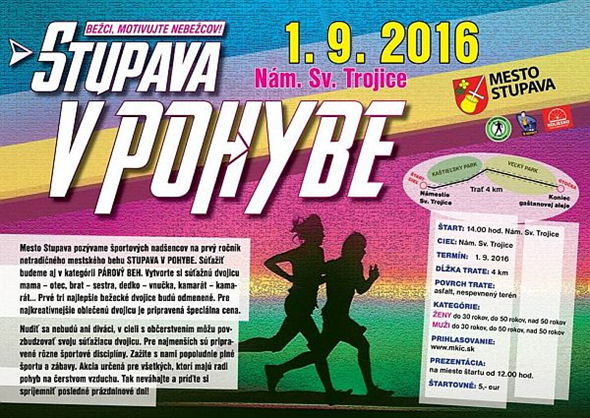 